О внесении изменения в муниципальную программу Канашского муниципального округа Чувашской Республики «Социальная поддержка граждан»В соответствии со статьей 179 Бюджетного кодекса Российской Федерации,  Федеральным законом от 6 октября 2003 года №1 31-ФЗ «Об общих принципах организации местного самоуправления в Российской Федерации», постановлением Кабинета Министров Чувашской Республики от 26 декабря 2018 года № 542 «О государственной программе Чувашской Республики «Социальная поддержка граждан», Администрация Канашского муниципального округа Чувашской Республики постановляет:Внести в муниципальную программу Канашского муниципального округа Чувашской Республики «Социальная поддержка граждан», утвержденную постановлением администрации Канашского муниципального округа Чувашской Республики от 17.03.2023 года № 244 следующее изменение:муниципальную программу Канашского муниципального округа Чувашской Республики «Социальная поддержка граждан» изложить согласно Приложению к настоящему постановлению.Контроль за исполнением настоящего постановления возложить на заместителя главы администрации - начальника управления образования и молодежной политики администрации Канашского муниципального округа Чувашской Республики.Настоящее постановление вступает в силу после его официального опубликования. Глава муниципального округа	                                                                            С. Н. МихайловПриложениек постановлению администрацииКанашского муниципального округаЧувашской Республикиот 28.02.2024 № 334«Утвержденапостановлением администрацииКанашского муниципального округаЧувашской Республикиот 17.03.2023 г. № 244Муниципальная программа Канашского муниципального округа Чувашской Республики «Социальная поддержка граждан»ПАСПОРТМуниципальной программы Канашского муниципального округаЧувашской Республики «Социальная поддержка граждан»Раздел I. Приоритеты в сфере реализации муниципальной программы, цели, задачи, описание сроков и этапов реализации муниципальной программыПриоритеты политики Канашского муниципального округа Чувашской Республики в сфере социальной поддержки граждан определены Стратегией социально-экономического развития Чувашской Республики до 2035 года, ежегодными посланиями Главы Чувашской Республики Государственному Совету Чувашской Республики.Основным стратегическим приоритетом политики Канашского муниципального округа Чувашской Республики в сфере реализации муниципальной программы Канашского муниципального округа Чувашской Республики «Социальная поддержка граждан» (далее – муниципальная программа) является повышение уровня жизни отдельных категорий граждан путем адресного предоставления социальной помощи и поддержки, обеспечения доступности социальных услуг.Муниципальная программа направлена на достижение следующих целей:создание условий для роста благосостояния граждан - получателей мер социальной поддержки;повышение доступности социальных услуг для граждан;своевременную и в полном объеме выплату пенсии за выслугу лет муниципальным служащим Канашского муниципального округа Чувашской Республики;создание благоприятных условий жизнедеятельности ветеранам, гражданам старшего поколения, инвалидам.Для достижения указанных целей в рамках реализации муниципальной программы предусматривается решение следующих приоритетных задач:обеспечение выполнения обязательств государства по социальной поддержке граждан;муниципальная программа реализуется в период с 2023 по 2035 год в три этапа:1 этап - 2023 - 2025 годы;2 этап - 2026 - 2030 годы;3 этап - 2031 - 2035 годы.На 1 этапе будет продолжена реализация начатых ранее мероприятий по развитию отрасли социальной защиты и социального обслуживания.За счет реализации мероприятий 2 и 3 этапов будут достигнуты следующие результаты:выполнение обязательств по социальной поддержке нуждающихся граждан;адресный подход к предоставлению всех форм социальных услуг гражданам;повышение качества и доступности предоставления социальных услуг, в том числе в сельской местности;снижение бедности среди получателей мер социальной поддержки на основе расширения сферы применения адресного принципа ее предоставления;создание прозрачной и конкурентной среды в сфере социального обслуживания граждан.Сведения о целевых показателях (индикаторах) муниципальной программы, подпрограмм Муниципальной программы и их значениях приведены в приложении № 1 к муниципальной программе.Состав целевых показателей (индикаторов) муниципальной программы и подпрограмм определен исходя из принципа необходимости и достаточности информации для характеристики достижения целей и решения задач, определенных муниципальной программой.Перечень целевых показателей (индикаторов) носит открытый характер и предусматривает возможность их корректировки в случае потери информативности целевого индикатора или показателя, а также изменений в законодательстве Российской Федерации, Чувашской Республики и Канашского муниципального округа Чувашской Республики, влияющих на расчет данных целевых индикаторов или показателей.Раздел II. Обобщенная характеристика основных мероприятий муниципальной программы и подпрограмм муниципальной программыВыстроенная в рамках настоящей Муниципальной программы система целевых ориентиров (цели, задачи, ожидаемые результаты) представляет собой четкую согласованную структуру, посредством которой установлена прозрачная и понятная связь реализации отдельных мероприятий с достижением конкретных целей на всех уровнях Муниципальной программы.Достижение целей и решение задач Муниципальной программы будет осуществляться в рамках реализации следующих подпрограмм: «Социальная защита населения Канашского муниципального округа Чувашской Республики», «Поддержка социально ориентированных некоммерческих организаций в Канашском муниципальном округе».Подпрограмма «Социальная защита населения Канашского муниципального округа Чувашской Республики» предусматривает выполнение двух основных мероприятий.Основное мероприятие 1. Реализация законодательства в области предоставления мер социальной поддержки отдельным категориям граждан.В рамках выполнения данного мероприятия предусмотрено финансирование мер социальной поддержки отдельных категорий граждан, в том числе гражданам, находящимся в трудной жизненной ситуации, выплаты пенсии за выслугу лет муниципальным служащим.Мероприятие предусматривает предоставление за счет средств республиканского бюджета Чувашской Республики ежемесячной компенсации расходов на оплату жилого помещения, коммунальных услуг отдельным категориям граждан из числа педагогических работников образовательных учреждений и работникам учреждений культуры, проработавших не менее 10 лет в организациях, расположенных на селе, вышедших на пенсию в период работы в этих организациях и проживающих в сельской местности, у которых право на нее возникло по состоянию на 31 января 2016 года.Подпрограмма «Поддержка социально ориентированных некоммерческих организаций в Канашском муниципальном округе Чувашской Республики» объединяет 3 основных мероприятий:Основное мероприятие 1. Оказание имущественной поддержки.Мероприятие предусматривает предоставление во владение и (или) в пользование (в том числе по льготным ставкам арендной платы) социально ориентированным некоммерческим организациям имущества, принадлежащего на праве собственности Канашского муниципальному округу Чувашской Республики.Основное мероприятие 2. Предоставление информационной поддержки.В рамках реализации мероприятия осуществляется содействие в предоставлении социально ориентированным некоммерческим организациям бесплатной печатной площади, в размещении информационных материалов социально ориентированных некоммерческих организаций в информационно-телекоммуникационной сети «Интернет».Основное мероприятие 3. Обеспечение поддержки деятельности социально ориентированных некоммерческих организаций.Раздел III. Обоснование объема финансовых ресурсов, необходимых для реализации муниципальной программы (с расшифровкой по источникам финансирования, по этапам и годам реализации муниципальной программы)Расходы муниципальной программы формируются за счет средств республиканского бюджета и бюджета Канашского муниципального округа Чувашской Республики. Средства внебюджетных источников не предусмотрены.Общий объем финансирования муниципальной программы в 2023 - 2035 годах составляет 41490,0 тыс. рублей, в том числе за счет средств:федерального бюджета – 0,00  тыс. рублей;республиканского бюджета Чувашской Республики – 40414,1 тыс. рублей (97,3 процента)бюджета Канашского муниципального округа Чувашской Республики – 1076,0 тыс. рублей (2,7 процента);внебюджетных источников – 0,00 тыс. рублейОбъем финансирования подпрограммы на 1 этапе (2023 - 2025 годы) составляет 27911,3  тыс. рублей, в том числе:в 2023 году – 9293,3  тыс. рублей;в 2024 году – 9309,0  тыс. рублей;в 2025 году – 9309,0  тыс. рублей;из них средства:федерального  бюджета – 0,0 тыс. рублей в том числе:в 2023 году – 0,0 тыс. рублей;в 2024 году – 0,0 тыс. рублей;в 2025 году – 0,0 тыс. рублей;республиканского бюджета – 24735,7 тыс. рублей (97,3 процента), в том числе:в 2023 году – 9057,3 тыс. рублей;в 2024 году - 7839,2 тыс. рублей;в 2025 году - 7839,2 тыс. рублей;бюджета Канашского муниципального округа Чувашской Республики – 656,0 тыс. рублей (2,7 процента), в том числе:в 2023 году – 236,0 тыс. рублей;в 2024 году - 210,0 тыс. рублей;в 2025 году - 210,0 тыс. рублей.внебюджетных источников – 0,00 тыс. рублей, в том числе:в 2023 году – 0,0 тыс. рублей;в 2024 году – 0,0 тыс. рублей;в 2025 году – 0,0 тыс. рублей.На 2 этапе (2026 - 2030 годы) объем финансирования муниципальной программы составляет 9309,0 тыс. рублей, из них средства:федерального  бюджета – 0,0 тыс. рублей;республиканского бюджета – 7839,2  тыс. рублей (97,3 процента);бюджета Канашского муниципального округа Чувашской Республики - 210,0 тыс. рублей (2,7 процента);внебюджетных источников – 0,00 тыс. рублей.На 3 этапе (2031 - 2035 годы) объем финансирования муниципальной программы составляет 9309,0 тыс. рублей, из них средства:федерального  бюджета – 0,0 тыс. рублей;республиканского бюджета – 7839,2  тыс. рублей (97,3 процента);бюджета Канашского муниципального округа Чувашской Республики - 210,0 тыс. рублей (2,7 процента);внебюджетных источников – 0,00 тыс. рублей.Объемы финансирования муниципальной программы подлежат ежегодному уточнению исходя из реальных возможностей бюджетов всех уровней. Ресурсное обеспечение и прогнозная (справочная) оценка расходов за счет всех источников финансирования реализации муниципальной программы приведены в приложении № 2 к муниципальной программе.Приложение № 1к муниципальной программеКанашского муниципального округаЧувашской Республики«Социальная поддержка граждан»Сведения
о целевых показателях (индикаторах) муниципальной программы «Социальная поддержка граждан»Канашского муниципального округа Чувашской Республики, подпрограмм муниципальной программы Канашского муниципального округа Чувашской Республики (программ) и их значенияхПриложение № 2к муниципальной программеКанашского муниципального округаЧувашской Республики«Социальная поддержка граждан»Ресурсное обеспечение и прогнозная (справочная) оценка расходов за счет всех источников финансирования реализации муниципальной программы Канашского муниципального округа Чувашской Республики «Социальная поддержка граждан»Приложение № 3к муниципальной программеКанашского муниципального округа Чувашской Республики«Социальная поддержка граждан»Паспортподпрограммы «Социальная защита населения Канашского муниципального округа Чувашской Республики» муниципальной программы Канашского муниципального округа Чувашской Республики «Социальная поддержка граждан»Раздел I. Приоритеты в сфере реализации подпрограммы, цели, задачи, описание сроков и этапов реализации подпрограммы, общая характеристика участия Канашского муниципального  округа  Чувашской Республики в  реализации подпрограммыПриоритетными направлениями государственной политики в сфере социальной поддержки граждан являются поддержание и повышение уровня социальной защищенности граждан в связи с особыми заслугами перед Родиной, утратой трудоспособности и тяжестью вреда, нанесенного здоровью, трудной жизненной ситуацией, сохранение ранее действовавших социальных обязательств.Подпрограмма «Социальная защита населения Канашского муниципального округа Чувашской Республики» муниципальной программы Канашского муниципального округа Чувашской Республики «Социальная поддержка граждан» (далее - подпрограмма) является неотъемлемой частью Муниципальной программы.Цели подпрограммы:повышение уровня жизни граждан - получателей мер социальной поддержки;повышение уровня, качества и безопасности социального обслуживания граждан;Для достижения указанных целей необходимо решение следующих задач:реализация системы мер социальной поддержки отдельных категорий граждан.Раздел II. Перечень и сведения о целевых показателях (индикаторах) подпрограммы с расшифровкой плановых значений по годам ее реализацииЦелевыми показателями (индикаторами) подпрограммы являются:удельный вес граждан, находящихся в социально опасном положении и нуждающихся в социальном обслуживании, получивших услуги в негосударственных организациях социального обслуживания, в общей численности граждан, находящихся в социально опасном положении и нуждающихся в социальном обслуживании, получивших услуги в организациях социального обслуживания всех форм собственности;доля получателей социальных услуг, проживающих в сельской местности, в общем количестве получателей социальных услуг в Канашского муниципального округа Чувашской Республики.В результате реализации мероприятий подпрограммы ожидается достижение к 2036 году следующих целевых индикаторов и показателей:удельный вес граждан, находящихся в социально опасном положении и нуждающихся в социальном обслуживании, получивших услуги в негосударственных организациях социального обслуживания, в общей численности граждан, находящихся в социально опасном положении и нуждающихся в социальном обслуживании, получивших услуги в организациях социального обслуживания всех форм собственности:в 2023 году - 0,12 процента;в 2024 году - 0,12 процента;в 2025 году - 0,12 процента;в 2030 году - 0,12 процента;в 2035 году - 0,12 процента;доля получателей социальных услуг, проживающих в сельской местности, в общем количестве получателей социальных услуг в Канашского муниципального округа Чувашской Республики:в 2023 году - 49,9 процента;в 2024 году - 49,9 процента;в 2025 году - 49,9 процента;в 2030 году - 49,9 процента;в 2035 году - 49,9 процента.Раздел III. Характеристика основных мероприятий, мероприятий подпрограммы с указанием сроков и этапов их реализацииОсновные мероприятия подпрограммы направлены на реализацию поставленных целей и задач подпрограммы и Муниципальной программы в целом. Основные мероприятия подпрограммы подразделяются на отдельные мероприятия, реализация которых позволит обеспечить достижение целевых индикаторов и показателей подпрограммы.Подпрограмма объединяет два основных мероприятия:Основное мероприятие 1. Реализация законодательства в области предоставления мер социальной поддержки отдельным категориям граждан.Мероприятие 1.1. Выплата пенсии за выслугу лет муниципальным служащим Канашского муниципального округа Чувашской Республики.Реализация мероприятия предусматривает за счет средств бюджета Канашского муниципального округа Чувашской Республики муниципальным служащим Канашского муниципального округа Чувашской Республики предоставление пенсии за выслугу лет и ежемесячной доплаты к пенсии соответственно при наличии на это права.Мероприятие 1.2. Обеспечение мер социальной поддержки отдельных категорий граждан по оплате жилищно-коммунальных услуг.Мероприятие предусматривает предоставление за счет средств республиканского бюджета Чувашской Республики отдельным категориям граждан, проживающих и работающих в сельских населенных пунктах, рабочих поселках (поселках городского типа), в соответствии с Законом Чувашской Республики от 8 февраля 2005 г. № 1 «О социальной поддержке отдельных категорий граждан по оплате жилищно-коммунальных услуг» ежемесячной компенсации расходов на оплату жилого помещения, коммунальных услуг (отопление, теплоснабжение, в том числе поставка твердого топлива при наличии печного отопления, и электроснабжение), в том числе на уплату взноса на капитальный ремонт общего имущества в многоквартирном доме, в пределах социальной нормы площади жилого помещения и нормативов потребления коммунальных услуг, установленных Кабинетом Министров Чувашской Республики.Основное мероприятие 2. Создание благоприятных условий жизнедеятельности ветеранам, гражданам пожилого возраста, инвалидам.Мероприятие 2.1. Осуществление мероприятий по проведению информационно-разъяснительной и методической работы по социальной защите граждан и изготовление бланочной продукции.В рамках указанного мероприятия предусмотрены проведение методической работы в сфере организации социальной защиты, информационно-разъяснительной работы среди населения по вопросам социальной защиты и социального обслуживания, а также изготовление полиграфической продукции для реализации полномочий администрации в сфере социальной защиты населения.Мероприятие 2.2. Проведение мероприятий, связанных с празднованием годовщины Победы в Великой Отечественной войне.Мероприятие предусматривает проведение мероприятий по поддержанию жизненной активности граждан пожилого возраста и инвалидов.Подпрограмма реализуется в период с 2023 по 2035 год в три этапа:1 этап - 2023 - 2025 годы;2 этап - 2026 - 2030 годы;3 этап - 2031 - 2035 годы.При этом большинство мероприятий подпрограммы реализуется ежегодно с установленной периодичностью.Раздел IV. Обоснование объема финансовых ресурсов, необходимых для реализации подпрограммы (с расшифровкой по источникам финансирования, по этапам и годам реализации подпрограммы)Расходы подпрограммы формируются за счет средств республиканского бюджета Чувашской Республики, бюджета Канашского муниципального округа Чувашской Республики.Общий объем финансирования подпрограммы в 2019 - 2035 годах составляет 134878,7 тыс. рублей, в том числе за счет средств:республиканского бюджета - 131414,2 тыс. рублей (97,3 процента);бюджета Канашского муниципального округа Чувашской Республики - 3464,5 тыс. рублей (2,7 процента);внебюджетных источников - 0,0 тыс. рублей (0,0 процента).Прогнозируемый объем финансирования подпрограммы на 1 этапе (2019 - 2025 годы) составляет 54386,7 тыс. рублей, в том числе:в 2023 году - 8049,2 тыс. рублейв 2024 году - 8049,2 тыс. рублей;в 2025 году - 8049,2 тыс. рублей.из них средства:федерального бюджета – 0,0 тыс. рублей (0,0 процента), в том числе:в 2023 году – 0,0 тыс. рублей;в 2024 году – 0,0 тыс. рублей;в 2025 году – 0,0 тыс. рублей;республиканского бюджета - 53022,2 тыс. рублей (97,3 процента);в 2023 году - 7839,2 тыс. рублей;в 2024 году - 7839,2 тыс. рублей; в 2025 году - 7839,2 тыс. рублей;бюджета Канашского муниципального округа Чувашской Республики - 1364,5  тыс. рублей (2,7 процента), в том числе:в 2023 году - 210,0 тыс. рублей;в 2024 году - 210,0 тыс. рублей;в 2025 году - 210,0 тыс. рублей;внебюджетных источников - 0,0 тыс. рублей (0,0 процента), в том числе:в 2023 году - 0,0 тыс. рублей;в 2024 году - 0,0 тыс. рублей;в 2025 году - 0,0 тыс. рублей.На 2 этапе (2026 - 2030 годы) объем финансирования подпрограммы составляет 40246,0 тыс. рублей, из них средства:республиканского бюджета - 39196,0 тыс. рублей (97,3 процента);бюджета Канашского муниципального округа Чувашской Республики - 1050,0 тыс. рублей (2,7 процента);внебюджетных источников - 0,0 тыс. рублей (0,0 процента).На 3 этапе (2031 - 2035 годы) объем финансирования подпрограммы составляет 40246,0 тыс. рублей, из них средства:Республиканского бюджета - 39196,0 тыс. рублей (97,3 процента);бюджета Канашского муниципального округа Чувашской Республики - 1050,0 тыс. рублей (2,7 процента);внебюджетных источников - 0,0 тыс. рублей (0,0 процента).Объемы финансирования подпрограммы подлежат ежегодному уточнению исходя из реальных возможностей бюджетов всех уровней.Ресурсное обеспечение реализации подпрограммы за счет всех источников финансирования приведено в приложении к настоящей подпрограмме.Приложение
к подпрограмме «Социальная защита населения Канашского муниципального округа Чувашской Республики» муниципальной программы Канашского муниципального округа Чувашской Республики «Социальная поддержка граждан»Ресурсное обеспечение
реализации подпрограммы «Социальная защита населения Канашского муниципального округа Чувашской Республики»муниципальной программы Канашского муниципального округа Чувашской Республики «Социальная поддержка граждан» за счет всех источников финансированияПриложение № 4к муниципальной программеКанашского муниципального округаЧувашской Республики«Социальная поддержка граждан»Паспорт 
подпрограммы «Поддержка социально ориентированных некоммерческих организаций в Канашском муниципальном округе» муниципальной программы Канашского муниципального округа Чувашской Республики «Социальная поддержка граждан»Раздел I. Приоритеты в сфере реализации подпрограммы, цели, задачи, описание сроков и этапов реализации подпрограммы, общая характеристика участия Канашского муниципального округа Чувашской Республики в реализации подпрограммыПриоритеты политики в сфере поддержки социально ориентированных некоммерческих организаций определены Законом Чувашской Республики от 15 сентября 2011 г. № 61 «О поддержке социально ориентированных некоммерческих организаций в Чувашской Республике» определены формы поддержки социально ориентированных некоммерческих организаций. Такие некоммерческие организации поддерживаются в соответствии с видами деятельности по следующим приоритетным направлениям деятельности: профилактика сиротства, поддержка материнства и детства, повышение качества жизни пожилых людей, социальная адаптация инвалидов и их семей, развитие дополнительного образования, научно-технического и художественного творчества, массового спорта, деятельности детей и молодежи в сфере краеведения, развитие межнационального сотрудничества и др.Основаниями для разработки подпрограммы «Поддержка социально ориентированных некоммерческих организаций в Канашском муниципальном округе» Муниципальной программы Канашского муниципального округа «Социальная поддержка граждан» (далее - подпрограмма) являются создание условий в Канашском муниципальном округе Чувашской Республики для развития социально ориентированных некоммерческих организаций и привлечение субсидий из республиканского бюджета Чувашской Республики и местного бюджета на поддержку деятельности социально ориентированных некоммерческих организаций.Основными целями подпрограммы являются:поддержка и развитие социально ориентированных некоммерческих организаций, осуществляющих свою деятельность на территории Канашского муниципального округа Чувашской Республики;активизация потенциала социально ориентированных некоммерческих организаций как ресурса социально-экономического развития Канашского муниципального округа  Чувашской Республики, способствующего формированию и распространению инновационной практики социального предпринимательства, позволяющего для решения социальных проблем дополнительно мобилизовать внебюджетные средства и привлечь в социальную сферу трудовые ресурсы добровольцев;дополнительное стимулирование развития гражданского общества и общественной инициативы, совершенствование инфраструктурных условий для формирования механизма партнерских отношений между некоммерческими организациями и органами местного самоуправления Канашского муниципального округа Чувашской Республики на основе взаимного доверия и открытости, заинтересованности в позитивных изменениях.Достижению поставленных в подпрограмме целей способствует решение следующих задач:обеспечение роста поддержки в обществе и расширения участия граждан в благотворительной и добровольческой (волонтерской) деятельности;решение приоритетных задач в социальной сфере за счет использования потенциала некоммерческих организаций в социальной сфере;  развитие инфраструктуры информационной и консультационной поддержки благотворительной и добровольческой (волонтерской) деятельности;содействие повышению эффективности деятельности и профессионализма благотворительных организаций. Актуальность принятия подпрограммы объясняется необходимостью дальнейшего развития гражданского общества и закрепления механизма социального партнерства.Раздел II. Перечень и сведения о целевых показателях (индикаторах) подпрограммы с расшифровкой плановых значений по годам ее реализацииЦелевыми показателями (индикаторами) подпрограммы являются:количество социально ориентированных некоммерческих организаций, зарегистрированных на территории Канашского муниципального округа;увеличение количества публикаций и сюжетов в средствах массовой информации о деятельности социально ориентированных некоммерческих организаций;среднегодовая численность работников социально ориентированных некоммерческих организаций, зарегистрированных на территории Канашского  муниципального округа (включая нештатных работников и привлекаемых по договорам гражданско-правового характера);среднегодовая численность добровольцев социально ориентированных некоммерческих организаций, зарегистрированных на территории Канашского муниципального округа.В результате реализации мероприятий подпрограммы ожидается достижение к 2036 году следующих целевых индикаторов и показателей:увеличение зарегистрированных на территории Канашского муниципального округа социально ориентированных некоммерческих организаций:в 2023 году - 0 единицы;в 2024 году - 0 единицы;в 2025 году – 1 единица;в 2030 году – 1 единица;в 2035 году - 1 единица;увеличение количества публикаций и сюжетов в средствах массовой информации о деятельности социально ориентированных некоммерческих организаций:в 2023 году - 101,5 процента;в 2024 году - 102,0 процента;в 2025 году - 102,5 процента;в 2030 году - 105,0 процента;в 2035 году - 107,5 процента.Раздел III. Характеристики основных мероприятий, мероприятий подпрограммы с указанием сроков и этапов их реализацииОсновные мероприятия подпрограммы направлены на реализацию поставленных целей и задач подпрограммы и Муниципальной программы в целом и включает три основных мероприятий:Основное мероприятие 1. Оказание имущественной поддержки.Мероприятие предусматривает предоставление во владение и (или) в пользование (в том числе по льготным ставкам арендной платы) социально ориентированным некоммерческим организациям имущества, принадлежащего на праве собственности Канашского муниципальному округу Чувашской Республики.Основное мероприятие 2. Предоставление информационной поддержки.В рамках реализации мероприятия осуществляется содействие в предоставлении социально ориентированным некоммерческим организациям бесплатной печатной площади, в размещении информационных материалов социально ориентированных некоммерческих организаций в информационно-телекоммуникационной сети «Интернет».	Основное мероприятие 3. Обеспечение поддержки деятельности социально ориентированных некоммерческих организаций.Мероприятие реализуется путем содействия в разработке и реализации мер по поддержке социально ориентированных некоммерческих организаций на территории Канашского муниципального округа Чувашской Республики.Подпрограмма реализуется в период с 2023 по 2035 год в три этапа:1 этап - 2023 - 2025 годы;2 этап - 2026 - 2030 годы;3 этап - 2031 - 2035 годы.Раздел IV. Обоснование объема финансовых ресурсов, необходимых для реализации подпрограммы (с расшифровкой по источникам финансирования, по этапам и годам ее реализации)Расходы подпрограммы формируются за счет средств республиканского бюджета Чувашской Республики и внебюджетных источников.Общий объем финансирования подпрограммы в 2023- 2035 годах составляет 0,00 тыс. рублей, в том числе за счет средств:федерального бюджета – 0,00 тыс. рублей;республиканского бюджета Чувашской Республики – 0,00 тыс.;бюджета Канашского муниципального округа Чувашской Республики – 0,00 тыс. рублейвнебюджетных источников – 0,00 тыс. рублей.Прогнозируемый объем финансирования подпрограммы на 1 этапе (2023 - 2025 годы) составляет 0,00 тыс. рублей, в том числе:в 2023 году – 0,00 тыс. рублей;в 2024 году – 0,00 тыс. рублей;в 2025 году – 0,00 тыс. рублей;из них средства:федерального бюджета  - 0,00 тыс. рублей, в том числе:в 2023 году - 0,00 тыс. рублей;в 2024 году - 0,00 тыс. рублей;в 2025 году - 0,00 тыс. рублей;республиканского бюджета Чувашской Республики – 0,00 тыс. рублей, в том числе:в 2023 году – 0,00 тыс. рублей;в 2024 году – 0,00 тыс. рублей;в 2025 году – 0,00 тыс. рублей;бюджета Канашского муниципального округа Чувашской Республики – 0,00 тыс. рублей, в том числе:в 2023 году – 0,00 тыс. рублей;в 2024 году – 0,00 тыс. рублей;в 2025 году – 0,00 тыс. рублей;внебюджетных источников – 0 тыс. рублей, в том числе:в 2023 году – 0,00 тыс. рублей;в 2024 году – 0,00 тыс. рублей;в 2025 году – 0,00 тыс. рублей.На 2 этапе (2026 - 2030 годы) объем финансирования подпрограммы составляет 0 тыс. рублей, из них средства:федерального бюджета – 0,00 тыс. рублей;республиканского бюджета Чувашской Республики – 0,00 тыс.;бюджета Канашского муниципального округа Чувашской Республики – 0,00 тыс. рублей;внебюджетных источников – 0,00 тыс. рублей.На 3 этапе (2031 - 2035 годы) объем финансирования подпрограммы составляет 0 тыс. рублей, из них средства:федерального бюджета – 0,00 тыс. рублей;республиканского бюджета Чувашской Республики – 0,00 тыс.;бюджета Канашского муниципального округа Чувашской Республики – 0,00 тыс. рублей;внебюджетных источников – 0,00 тыс. рублей.Объемы финансирования подпрограммы подлежат ежегодному уточнению исходя из реальных возможностей бюджетов всех уровней.Ресурсное обеспечение реализации подпрограммы за счет всех источников финансирования приведено в приложении к настоящей подпрограмме.Приложение к подпрограмме «Поддержка социально ориентированных некоммерческих организаций в Канашском муниципальном округе» муниципальной программы Канашского муниципального округа Чувашской Республики «Социальная поддержка граждан»Ресурсное обеспечениереализации подпрограммы «Поддержка социально ориентированных некоммерческих организаций в Канашском муниципальном округе» Муниципальной программы Канашского муниципального округа Чувашской Республики «Социальная поддержка граждан» за счет всех источников финансированияЧĂВАШ РЕСПУБЛИКИНКАНАШ МУНИЦИПАЛЛĂ ОКРУГĚНАДМИНИСТРАЦИЙĚЙЫШĂНУ28.02.2024   334№ Канаш хули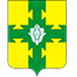 АДМИНИСТРАЦИЯКАНАШСКОГО МУНИЦИПАЛЬНОГО ОКРУГАЧУВАШСКОЙ РЕСПУБЛИКИПОСТАНОВЛЕНИЕ28.02.2024   № 334город КанашОтветственный исполнитель Муниципальной программыадминистрация Канашского муниципального округа Чувашской РеспубликиДата составления Муниципальной программы09 января 2023 годаНепосредственный исполнитель муниципальной программы:заместитель главы администрации – начальник управления образования и молодежной политики администрации Канашского муниципального округа Чувашской РеспубликиСергеева Л.Н.тел. 8(83533)2-35-44, kan-ruo@cap.ru;Ответственный исполнитель муниципальной программы-Администрация Канашского муниципального округа Чувашской РеспубликиСоисполнители муниципальной программы-Участники муниципальной программы-отдел социальной защиты населения г. Канаш и Канашского муниципального округа Чувашской Республики (КУ «Центр предоставления мер социальной поддержки» Министерства труда Чувашской Республики) (по согласованию);отдел социального развития администрации Канашского муниципального округа Чувашской Республики;финансовый отдел администрации Канашского муниципального округа Чувашской Республики;управление образования и молодежной политики администрации Канашского муниципального округа Чувашской Республики; отдел социального развития  Канашского муниципального округа Чувашской РеспубликиПодпрограммы муниципальной программы(программы)-«Социальная защита населения Канашского муниципального округа Чувашской Республики»;«Поддержка социально ориентированных некоммерческих организаций в Канашском муниципальном округе Чувашской Республики»;Цели муниципальной программы-создание условий для роста благосостояния граждан - получателей мер социальной поддержки;повышение доступности социальных услуг для граждан;Задачи муниципальной программы-создание условий для роста благосостояния граждан - получателей мер социальной поддержки;повышение доступности социальных услуг для граждан обеспечение выполнения обязательств государства по социальной поддержке граждан;обеспечение потребностей граждан пожилого возраста, инвалидов, обеспечение активного долголетия граждан старшего поколения;Целевые показатели (индикаторы)  муниципальной программы-достижение к 2036 году следующих целевых индикаторов и показателей:доля населения с доходами ниже величины прожиточного минимума - 9,0 процента;доля граждан, получивших социальные услуги в организациях социального обслуживания, в общем числе граждан, обратившихся за получением социальных услуг в организации социального обслуживания, - 100,0 процентаСроки и этапы реализации муниципальной программы-2023 - 2035 годы:1 этап - 2023 - 2025 годы;2 этап - 2026 - 2030 годы;3 этап - 2031 - 2035 годы.Объемы финансирования муниципальной программы с разбивкой по годам реализации муниципальной программы-прогнозируемые объемы финансирования мероприятий муниципальной программы в 2023 - 2035 годах составляют  108151,6  тыс. рублей, в том числе:в 2023 году – 9293,3 тыс. рублей;в 2024 году – 9309,0 тыс. рублей;в 2025 году - 9309,0 тыс. рублей;в 2026-2030 годах – 40246,0 тыс. рублей;в 2031-2035 годах – 40246,0 тыс. рублейиз них средства:федерального бюджета – 0,0 тыс. рублей в том числе:в 2023 году – 0,0 тыс. рублей;в 2024 году – 0,0 тыс. рублей;в 2025 году – 0,0 тыс. рублей;в 2026-2030 годах – 0,0 тыс. рублей;в 2031-2035 годах – 0,0 тыс. рублей;республиканского бюджета – 105563,9 тыс. рублей (97,3 процента), в том числе:в 2023 году – 9057,3 тыс. рублей;в 2024 году – 9057,3 тыс. рублей;в 2025 году – 9057,3 тыс. рублей;в 2026-2030 годах – 39196,0 тыс. рублей;в 2031-2035 годах – 39196,0 тыс. рублей;бюджета Канашского муниципального округа Чувашской Республики – 2587,7 тыс. рублей (2,7 процента), в том числе:в 2023 году – 236,0 тыс. рублей;в 2024 году – 251,7 тыс. рублей;в 2025 году – 251,7 тыс. рублей;в 2026-2030 годах – 1050,0 тыс. рублей;в 2031-2035 годах – 1050,0 тыс. рублей;внебюджетных источников – 0,00 тыс. рублей, в том числе:в 2023 году – 0,0 тыс. рублей;в 2024 году – 0,0 тыс. рублей;в 2025 году – 0,0 тыс. рублей;в 2026-2030 годах – 0,0 тыс. рублей;в 2031-2035 годах – 0,0 тыс. рублей.Ожидаемые результаты реализации муниципальной программы-реализация муниципальной программы позволит обеспечить: выполнение обязательств по социальной поддержке нуждающихся граждан;адресный подход к предоставлению всех форм социальных услуг гражданам;повышение качества и доступности предоставления социальных услуг, в том числе в сельской местности;снижение бедности среди получателей мер социальной поддержки на основе расширения сферы применения адресного принципа ее предоставления;поддержку и содействие в социальной адаптации граждан, находящихся в социально опасном положении и нуждающихся в социальном обслуживании№ п/пЦелевой индикатор и показатель (наименование)Единица измеренияЗначения целевых индикаторов и показателей по годамЗначения целевых индикаторов и показателей по годамЗначения целевых индикаторов и показателей по годамЗначения целевых индикаторов и показателей по годамЗначения целевых индикаторов и показателей по годам№ п/пЦелевой индикатор и показатель (наименование)Единица измерения2023202420252026-20302031-203512345678Муниципальная программа Канашского муниципального округа Чувашской Республики «Социальная поддержка граждан»Муниципальная программа Канашского муниципального округа Чувашской Республики «Социальная поддержка граждан»Муниципальная программа Канашского муниципального округа Чувашской Республики «Социальная поддержка граждан»Муниципальная программа Канашского муниципального округа Чувашской Республики «Социальная поддержка граждан»Муниципальная программа Канашского муниципального округа Чувашской Республики «Социальная поддержка граждан»Муниципальная программа Канашского муниципального округа Чувашской Республики «Социальная поддержка граждан»Муниципальная программа Канашского муниципального округа Чувашской Республики «Социальная поддержка граждан»Муниципальная программа Канашского муниципального округа Чувашской Республики «Социальная поддержка граждан»1.Доля населения с доходами ниже величины прожиточного минимумапроцентов15, 515, 014, 512,09,02.Доля граждан, получивших социальные услуги в организациях социального обслуживания, в общем числе граждан, обратившихся за получением социальных услуг в организации социального обслуживанияпроцентов100,0100,0100,0100,0100,0Подпрограмма «Социальная защита населения Канашского муниципального округа Чувашской Республики»  Подпрограмма «Социальная защита населения Канашского муниципального округа Чувашской Республики»  Подпрограмма «Социальная защита населения Канашского муниципального округа Чувашской Республики»  Подпрограмма «Социальная защита населения Канашского муниципального округа Чувашской Республики»  Подпрограмма «Социальная защита населения Канашского муниципального округа Чувашской Республики»  Подпрограмма «Социальная защита населения Канашского муниципального округа Чувашской Республики»  Подпрограмма «Социальная защита населения Канашского муниципального округа Чувашской Республики»  Подпрограмма «Социальная защита населения Канашского муниципального округа Чувашской Республики»  1.Удельный вес граждан, находящихся в социально опасном положении и нуждающихся в социальном обслуживании, получивших услуги в негосударственных организациях социального обслуживания, в общей численности граждан, находящихся в социально опасном положении и нуждающихся в социальном обслуживании, получивших услуги в организациях социального обслуживания всех форм собственностипроцентов0,120,120,120,120,122.Доля получателей социальных услуг, проживающих в сельской местности, в общем количестве получателей социальных услуг в Канашском муниципальном округе Чувашской Республикипроцентов49, 949, 949, 949,949,9Подпрограмма «Поддержка социально ориентированных некоммерческих организаций в Канашском муниципальном округе Чувашской Республики»Подпрограмма «Поддержка социально ориентированных некоммерческих организаций в Канашском муниципальном округе Чувашской Республики»Подпрограмма «Поддержка социально ориентированных некоммерческих организаций в Канашском муниципальном округе Чувашской Республики»Подпрограмма «Поддержка социально ориентированных некоммерческих организаций в Канашском муниципальном округе Чувашской Республики»Подпрограмма «Поддержка социально ориентированных некоммерческих организаций в Канашском муниципальном округе Чувашской Республики»Подпрограмма «Поддержка социально ориентированных некоммерческих организаций в Канашском муниципальном округе Чувашской Республики»Подпрограмма «Поддержка социально ориентированных некоммерческих организаций в Канашском муниципальном округе Чувашской Республики»Подпрограмма «Поддержка социально ориентированных некоммерческих организаций в Канашском муниципальном округе Чувашской Республики»1Увеличение зарегистрированных на территории Канашского муниципального округа социально ориентированных некоммерческих организаций единиц001112увеличение количества публикаций в средствах массовой информации о деятельности социально ориентированных некоммерческих организацийединиц101,5102,0102,5105,0107,5СтатусНаименование муниципальной программы Канашского муниципального  округа Чувашской Республики, подпрограммы муниципальной программы Канашского муниципального округа Чувашской Республики (основного мероприятия)Код бюджетной классификацииКод бюджетной классификацииИсточники финансированияРасходы по годам, тыс. рублейРасходы по годам, тыс. рублейРасходы по годам, тыс. рублейРасходы по годам, тыс. рублейРасходы по годам, тыс. рублейСтатусНаименование муниципальной программы Канашского муниципального  округа Чувашской Республики, подпрограммы муниципальной программы Канашского муниципального округа Чувашской Республики (основного мероприятия)главный распорядитель бюджетных средствцелевая статья расходовИсточники финансирования2023202420252026 - 20302031 - 2035123451011121314Муниципальная программа Канашского муниципального округа Чувашской Республики«Социальная поддержка граждан»xxвсего9293,39309,09309,040246,040246,0Муниципальная программа Канашского муниципального округа Чувашской Республики«Социальная поддержка граждан»xxФедеральный бюджет0,00,00,00,0,0Муниципальная программа Канашского муниципального округа Чувашской Республики«Социальная поддержка граждан»xxреспубликанский бюджет Чувашской республики9057,39057,39057,339196,039196,0Муниципальная программа Канашского муниципального округа Чувашской Республики«Социальная поддержка граждан»xxбюджет Канашского муниципального округа236,0236,0236,01050,01050,0Муниципальная программа Канашского муниципального округа Чувашской Республики«Социальная поддержка граждан»xxвнебюджетные источники0,00,00,00,00,0Подпрограмма«Социальная защита населения Канашского муниципального округа Чувашской Республики»903 974Ц310 00000 0всего8935,68935,68935,640246, 040246, 0Подпрограмма«Социальная защита населения Канашского муниципального округа Чувашской Республики»903 974Ц310 00000 0Федеральный бюджет0,00,00,00,00,0Подпрограмма«Социальная защита населения Канашского муниципального округа Чувашской Республики»903 974Ц310 00000 0республиканский бюджет Чувашской республики8699,68699,68699,639196,039196,0Подпрограмма«Социальная защита населения Канашского муниципального округа Чувашской Республики»903 974Ц310 00000 0бюджет Канашского муниципального округа236,0236,0236,01050,01050,0Подпрограмма«Социальная защита населения Канашского муниципального округа Чувашской Республики»903 974Ц310 00000 0внебюджетные источники0,00,00,00,00,0Основное мероприятие 1Реализация законодательства в области предоставления мер социальной поддержки отдельным категориям граждан903 974Ц310 10000 0всего8935,68935,68935,640246,040246,0Основное мероприятие 1Реализация законодательства в области предоставления мер социальной поддержки отдельным категориям граждан903 974Ц310 10000 0Федеральный бюджет00000Основное мероприятие 1Реализация законодательства в области предоставления мер социальной поддержки отдельным категориям граждан903 974Ц310 10000 0республиканский бюджет Чувашской республики8699,68699,68699,639196,039196,0Основное мероприятие 1Реализация законодательства в области предоставления мер социальной поддержки отдельным категориям граждан903 974Ц310 10000 0бюджет Канашского муниципального округа236,0236,0236,01050,01050,0Основное мероприятие 1Реализация законодательства в области предоставления мер социальной поддержки отдельным категориям граждан903 974Ц310 10000 0внебюджетные источники0,00,00,00,00,0Подпрограмма «Поддержка социально ориентированных некоммерческих организаций в Канашском муниципальном округе Чувашской Республике»всего0,00,00,00,00,0Подпрограмма «Поддержка социально ориентированных некоммерческих организаций в Канашском муниципальном округе Чувашской Республике»Федеральный бюджет0,00,00,00,00,0Подпрограмма «Поддержка социально ориентированных некоммерческих организаций в Канашском муниципальном округе Чувашской Республике»республиканский бюджет Чувашской республики0,00,00,00,00,0Подпрограмма «Поддержка социально ориентированных некоммерческих организаций в Канашском муниципальном округе Чувашской Республике»бюджет Канашского муниципального округа0,00,00,00,00,0внебюджетные источники0,00,00,00,00,0Основное мероприятие 1 Оказание имущественной поддержки всего0,00,00,00,00,0Основное мероприятие 1 Оказание имущественной поддержки Федеральный бюджет00000Основное мероприятие 1 Оказание имущественной поддержки республиканский бюджет Чувашской республики0,00,00,00,00,0Основное мероприятие 1 Оказание имущественной поддержки бюджет Канашского муниципального округа0,00,00,00,00,0внебюджетные источники0,00,00,00,00,0Основное мероприятие 2Предоставление информационной поддержкивсего0,00,00,00,00,0Основное мероприятие 2Предоставление информационной поддержкиФедеральный бюджет0,00,00,00,00,0Основное мероприятие 2Предоставление информационной поддержкиреспубликанский бюджет Чувашской республики0,00,00,00,00,0Основное мероприятие 2Предоставление информационной поддержкибюджет Канашского муниципального округа0,00,00,00,00,0внебюджетные источники0,00,00,00,00,0Основное мероприятие 3Обеспечение поддержки деятельности социально ориентированных некоммерческих организацийвсего0,00,00,00,00,0Основное мероприятие 3Обеспечение поддержки деятельности социально ориентированных некоммерческих организацийФедеральный бюджет0,00,00,00,00,0Основное мероприятие 3Обеспечение поддержки деятельности социально ориентированных некоммерческих организацийреспубликанский бюджет Чувашской республики0,00,00,00,00,0Основное мероприятие 3Обеспечение поддержки деятельности социально ориентированных некоммерческих организацийбюджет Канашского муниципального округа0,00,00,00,00,0Основное мероприятие 3Обеспечение поддержки деятельности социально ориентированных некоммерческих организацийвнебюджетные источники0,00,00,00,00,0Ответственный исполнитель подпрограммы-Администрация Канашского муниципального округа Чувашской Республики Соисполнители подпрограммы--Цели подпрограммы-повышение уровня жизни граждан - получателей мер социальной поддержки;повышение уровня, качества и безопасности социального обслуживания гражданЗадачи подпрограммы-реализация системы мер социальной поддержки отдельных категорий граждан;обеспечение активного долголетия граждан старшего поколенияЦелевые показатели (индикаторы) подпрограммы-достижение к 2036 году следующих целевых индикаторов и показателей:удельный вес граждан, находящихся в социально опасном положении и нуждающихся в социальном обслуживании, получивших услуги в негосударственных организациях социального обслуживания, в общей численности граждан, находящихся в социально опасном положении и нуждающихся в социальном обслуживании, получивших услуги в организациях социального обслуживания всех форм собственности, - не менее 0,12 процента; доля получателей социальных услуг, проживающих в сельской местности, в общем количестве получателей социальных услуг в Канашском муниципальном округе Чувашской Республики - 49,9 процентаЭтапы и сроки реализации подпрограммы-2023 - 2035 годы:1 этап - 2023 - 2025 годы;2 этап - 2026 - 2030 годы;3 этап - 2031 - 2035 годыОбъемы финансирования подпрограммы с разбивкой по годам реализации подпрограммы программы-прогнозируемые объемы финансирования мероприятий подпрограммы в 2023 - 2035 годах составляют 108045,6  тыс. рублей, в том числе по годам:в 2023 году – 8935,6 тыс. рублей;в 2024 году – 9309,0 тыс. рублей;в 2025 году – 9309,0 тыс. рублей;в 2026 - 2030 годах - 40246,0 тыс. рублей;в 2031 - 2035 годах - 40246,0 тыс. рублей:из них средства:федерального бюджета – 0,0 тыс. рублей в том числе:в 2023 году – 0,0 тыс. рублей;в 2024 году – 0,0 тыс. рублей;в 2025 году – 0,0 тыс. рублей;в 2026-2030 годах – 0,0 тыс. рублей;в 2031-2035 годах – 0,0 тыс. рублей;республиканского бюджета – 104490,8  тыс. рублей (97,3 процента), в том числе:в 2023 году – 8699,6 тыс. рублей;в 2024 году - 8699,6 тыс. рублей;в 2025 году - 8699,6 тыс. рублей;в 2026 - 2031 годах - 39196,0 тыс. рублей;в 2031 - 2035 годах - 39196,0 тыс. рублей;бюджета Канашского района Чувашской Республики – 2808,0 тыс. рублей (2,7 процента), в том числе:в 2023 году - 236,0 тыс. рублей;в 2024 году - 236,0 тыс. рублей;в 2025 году - 236,0 тыс. рублей;в 2026 - 2030 годах - 1050,0 тыс. рублей;в 2031 - 2035 годах - 1050,0 тыс. рублей;внебюджетных источников – 0,0 тыс. рублей в том числе:в 2023 году – 0,0 тыс. рублей;в 2024 году – 0,0 тыс. рублей;в 2025 году – 0,0 тыс. рублей;в 2026-2030 годах – 0,0 тыс. рублей;в 2031-2035 годах – 0,0 тыс. рублей;Объемы финансирования подпрограммы подлежат ежегодному уточнению исходя из возможностей республиканского бюджета Чувашской Республики и бюджета Канашского муниципального округа Чувашской Республики на очередной финансовый год и плановый периодОжидаемые результаты реализации подпрограммы-реализация подпрограммы позволит:повысить уровень социальной защищенности отдельных категорий граждан;обеспечить доступность, качество и безопасность социального обслуживания граждан.СтатусСтатусНаименование подпрограммы муниципальной программы Канашского муниципального округа Чувашской Республики (основного мероприятия, мероприятия)Задача подпрограммы муниципальной программы Канашского муниципального округа Чувашской РеспубликиОтветственный исполнитель, соисполнителиКод бюджетной классификацииКод бюджетной классификацииКод бюджетной классификацииКод бюджетной классификацииИсточники финансированияСтатусСтатусНаименование подпрограммы муниципальной программы Канашского муниципального округа Чувашской Республики (основного мероприятия, мероприятия)Задача подпрограммы муниципальной программы Канашского муниципального округа Чувашской РеспубликиОтветственный исполнитель, соисполнителиглавный распорядитель бюджетных средствраздел, подразделцелевая статья расходовгруппа (подгруппа) вида расходовИсточники финансирования2023202420252026-20302031-203511234567891 415161718ПодпрограммаПодпрограмма«Социальная защита населения Канашского муниципального округа Чувашской Республики»ответственный исполнитель - администрация Канашского муниципального округа, муниципальные учреждения культуры и образованияxxЦ310000000xвсего8431,68431,68431,68431,68431,6ПодпрограммаПодпрограмма«Социальная защита населения Канашского муниципального округа Чувашской Республики»ответственный исполнитель - администрация Канашского муниципального округа, муниципальные учреждения культуры и образованияxxЦ310000000xФедеральный бюджет00000ПодпрограммаПодпрограмма«Социальная защита населения Канашского муниципального округа Чувашской Республики»ответственный исполнитель - администрация Канашского муниципального округа, муниципальные учреждения культуры и образованияxxЦ310000000xреспубликанский бюджет Чувашской республики8195,68195,68195,68195,68195,6ПодпрограммаПодпрограмма«Социальная защита населения Канашского муниципального округа Чувашской Республики»ответственный исполнитель - администрация Канашского муниципального округа, муниципальные учреждения культуры и образованияxxЦ310000000xбюджет Канашского муниципального округа236,0236,0236,0236,0236,0ПодпрограммаПодпрограмма«Социальная защита населения Канашского муниципального округа Чувашской Республики»ответственный исполнитель - администрация Канашского муниципального округа, муниципальные учреждения культуры и образованияxxЦ310000000xвнебюджетные источникиОсновное мероприятие 1Основное мероприятие 1Реализация законодательства в области предоставления мер социальной поддержки отдельным категориям гражданреализация системы мер социальной поддержки отдельных категорий гражданответственный исполнитель - администрация Канашского муниципального округа, муниципальные учреждения культуры и образованияxxЦ310100000xвсего8935,68935,68935,68935,68935,6Основное мероприятие 1Основное мероприятие 1Реализация законодательства в области предоставления мер социальной поддержки отдельным категориям гражданреализация системы мер социальной поддержки отдельных категорий гражданответственный исполнитель - администрация Канашского муниципального округа, муниципальные учреждения культуры и образованияxxЦ310100000xФедеральный бюджет00000Основное мероприятие 1Основное мероприятие 1Реализация законодательства в области предоставления мер социальной поддержки отдельным категориям гражданреализация системы мер социальной поддержки отдельных категорий гражданответственный исполнитель - администрация Канашского муниципального округа, муниципальные учреждения культуры и образованияxxЦ310100000xреспубликанский бюджет Чувашской республики7839,27839,27839,239196,039196,0Основное мероприятие 1Основное мероприятие 1Реализация законодательства в области предоставления мер социальной поддержки отдельным категориям гражданреализация системы мер социальной поддержки отдельных категорий гражданответственный исполнитель - администрация Канашского муниципального округа, муниципальные учреждения культуры и образованияxxЦ310100000xбюджет Канашского муниципального округа210,0210,0210,01050,01050,0внебюджетные источникиЦелевой индикатор и показатель Муниципальной программы, увязанные с основным мероприятием 1Доля населения с доходами ниже величины прожиточного минимума, процентовДоля населения с доходами ниже величины прожиточного минимума, процентовДоля населения с доходами ниже величины прожиточного минимума, процентовДоля населения с доходами ниже величины прожиточного минимума, процентовДоля населения с доходами ниже величины прожиточного минимума, процентовДоля населения с доходами ниже величины прожиточного минимума, процентовДоля населения с доходами ниже величины прожиточного минимума, процентовДоля населения с доходами ниже величины прожиточного минимума, процентовx15,515,014,512,0 < * >9,0 < * >Мероприятие 1.1Мероприятие 1.1Выплата пенсии за выслугу лет муниципальным служащим Канашского муниципального округа Чувашской Республикиответственный исполнитель - администрация Канашского муниципального округа90310 01Ц310170520310всего236,0236,0236,0236,0236,0Мероприятие 1.1Мероприятие 1.1Выплата пенсии за выслугу лет муниципальным служащим Канашского муниципального округа Чувашской Республикиответственный исполнитель - администрация Канашского муниципального округа90310 01Ц310170520310Федеральный бюджет00000Мероприятие 1.1Мероприятие 1.1Выплата пенсии за выслугу лет муниципальным служащим Канашского муниципального округа Чувашской Республикиответственный исполнитель - администрация Канашского муниципального округа90310 01Ц310170520310республиканский бюджет Чувашской республики0,000,000,000,000,00Мероприятие 1.1Мероприятие 1.1Выплата пенсии за выслугу лет муниципальным служащим Канашского муниципального округа Чувашской Республикиответственный исполнитель - администрация Канашского муниципального округа90310 01Ц310170520310бюджет Канашского муниципального округа236,0236,0236,0236,0236,0внебюджетные источникиМероприятие 1.2Мероприятие 1.2Обеспечение мер социальной поддержки отдельных категорий граждан по оплате жилищно-коммунальных услугответственный исполнитель - муниципальные учреждения культуры и образования903 9741003Ц310110550310всего8195,68195,68195,68195,68195,6Мероприятие 1.2Мероприятие 1.2Обеспечение мер социальной поддержки отдельных категорий граждан по оплате жилищно-коммунальных услугответственный исполнитель - муниципальные учреждения культуры и образования903 9741003Ц310110550310Федеральный бюджет00000Мероприятие 1.2Мероприятие 1.2Обеспечение мер социальной поддержки отдельных категорий граждан по оплате жилищно-коммунальных услугответственный исполнитель - муниципальные учреждения культуры и образования903 9741003Ц310110550310республиканский бюджет Чувашской республики8195,68195,68195,68195,68195,6Мероприятие 1.2Мероприятие 1.2Обеспечение мер социальной поддержки отдельных категорий граждан по оплате жилищно-коммунальных услугответственный исполнитель - муниципальные учреждения культуры и образования903 9741003Ц310110550310бюджет Канашского муниципального округа0,00,00,00,00,0внебюджетные источникиОсновное мероприятие 2Основное мероприятие 2Создание благоприятных условий жизнедеятельности ветеранам, гражданам пожилого возраста, инвалидамреализация системы мер социальной поддержки отдельных категорий гражданответственный исполнитель - администрация Канашского муниципального округа903xЦ3105000 00xxвсего0,000,000,000,000 00Основное мероприятие 2Основное мероприятие 2Создание благоприятных условий жизнедеятельности ветеранам, гражданам пожилого возраста, инвалидамреализация системы мер социальной поддержки отдельных категорий гражданответственный исполнитель - администрация Канашского муниципального округа903xЦ3105000 00xxФедеральный бюджет00000Основное мероприятие 2Основное мероприятие 2Создание благоприятных условий жизнедеятельности ветеранам, гражданам пожилого возраста, инвалидамреализация системы мер социальной поддержки отдельных категорий гражданответственный исполнитель - администрация Канашского муниципального округа903xЦ3105000 00xxреспубликанский бюджет Чувашской республики0,000,000,000,000,00Основное мероприятие 2Основное мероприятие 2Создание благоприятных условий жизнедеятельности ветеранам, гражданам пожилого возраста, инвалидамреализация системы мер социальной поддержки отдельных категорий гражданответственный исполнитель - администрация Канашского муниципального округа903xЦ3105000 00xxбюджет Канашского муниципального округа0,000,000,000,000,00внебюджетные источникиЦелевой индикатор и показатель Муниципальной программы, связанные с основным мероприятием 2Доля граждан, получивших социальные услуги в организациях социального обслуживания, в общем числе граждан, обратившихся за получением социальных услуг в организации социального обслуживания, процентовДоля граждан, получивших социальные услуги в организациях социального обслуживания, в общем числе граждан, обратившихся за получением социальных услуг в организации социального обслуживания, процентовДоля граждан, получивших социальные услуги в организациях социального обслуживания, в общем числе граждан, обратившихся за получением социальных услуг в организации социального обслуживания, процентовДоля граждан, получивших социальные услуги в организациях социального обслуживания, в общем числе граждан, обратившихся за получением социальных услуг в организации социального обслуживания, процентовДоля граждан, получивших социальные услуги в организациях социального обслуживания, в общем числе граждан, обратившихся за получением социальных услуг в организации социального обслуживания, процентовДоля граждан, получивших социальные услуги в организациях социального обслуживания, в общем числе граждан, обратившихся за получением социальных услуг в организации социального обслуживания, процентовДоля граждан, получивших социальные услуги в организациях социального обслуживания, в общем числе граждан, обратившихся за получением социальных услуг в организации социального обслуживания, процентовДоля граждан, получивших социальные услуги в организациях социального обслуживания, в общем числе граждан, обратившихся за получением социальных услуг в организации социального обслуживания, процентовx100,0100,0100,0100,0<*>100,0<*>Мероприятие 2.1Мероприятие 2.1Осуществление мероприятий по проведению информационно-разъяснительной и методической работы по социальной защите граждан и изготовление бланочной продукцииответственный исполнитель - администрация Канашского муниципального округа9031003Ц310511530240всего0,000,000,000,000,00Мероприятие 2.1Мероприятие 2.1Осуществление мероприятий по проведению информационно-разъяснительной и методической работы по социальной защите граждан и изготовление бланочной продукцииответственный исполнитель - администрация Канашского муниципального округа9031003Ц310511530240Федеральный бюджет00000Мероприятие 2.1Мероприятие 2.1Осуществление мероприятий по проведению информационно-разъяснительной и методической работы по социальной защите граждан и изготовление бланочной продукцииответственный исполнитель - администрация Канашского муниципального округа9031003Ц310511530240республиканский бюджет Чувашской республики0,000,000,000,000,00Мероприятие 2.1Мероприятие 2.1Осуществление мероприятий по проведению информационно-разъяснительной и методической работы по социальной защите граждан и изготовление бланочной продукцииответственный исполнитель - администрация Канашского муниципального округа9031003Ц310511530240бюджет Канашского муниципального округа0,000,000,000,000,00Осуществление мероприятий по проведению информационно-разъяснительной и методической работы по социальной защите граждан и изготовление бланочной продукцииответственный исполнитель - администрация Канашского муниципального округавнебюджетные источникиМероприятие 2.2Мероприятие 2.2Проведение мероприятий, связанных с празднованием годовщины Победы в Великой Отечественной войнеответственный исполнитель - администрация Канашского муниципального округа9031003Ц310510640240всего0,000,000,000,000,00Мероприятие 2.2Мероприятие 2.2Проведение мероприятий, связанных с празднованием годовщины Победы в Великой Отечественной войнеответственный исполнитель - администрация Канашского муниципального округа9031003Ц310510640240Федеральный бюджет00000Мероприятие 2.2Мероприятие 2.2Проведение мероприятий, связанных с празднованием годовщины Победы в Великой Отечественной войнеответственный исполнитель - администрация Канашского муниципального округа9031003Ц310510640240республиканский бюджет Чувашской республики0,000,000,000,000,00Проведение мероприятий, связанных с празднованием годовщины Победы в Великой Отечественной войнеответственный исполнитель - администрация Канашского муниципального округабюджет Канашского муниципального округа0,000,000,000,000,00внебюджетные источникиОтветственный исполнитель подпрограммы-администрация Канашского муниципального округа Чувашской Республики;Участники муниципальной программы-управление образования и молодежной политики администрации Канашского муниципального округа Чувашской Республики; отдел социального развития  Канашского муниципального округа Чувашской Республики;отдел социальной защиты населения г. Канаш и Канашского муниципального округа (КУ «Центр предоставления мер социальной поддержки» Министерства труда Чувашской Республики) (по согласованию);финансовый отдел администрации Канашского муниципального округа Чувашской Республики; муниципальные учреждения культуры и образования.Цели подпрограммы-поддержка и развитие социально ориентированных некоммерческих организаций, осуществляющих свою деятельность на территории Канашского муниципального округа Чувашской Республики;активизация потенциала социально ориентированных некоммерческих организаций как ресурса социально-экономического развития Канашского муниципального округа  Чувашской Республики, способствующего формированию и распространению инновационной практики социального предпринимательства, позволяющего для решения социальных проблем дополнительно мобилизовать внебюджетные средства и привлечь в социальную сферу трудовые ресурсы добровольцев;дополнительное стимулирование развития гражданского общества и общественной инициативы, совершенствование инфраструктурных условий для формирования механизма партнерских отношений между некоммерческими организациями и органами местного самоуправления Канашского муниципального округа Чувашской Республики на основе взаимного доверия и открытости, заинтересованности в позитивных изменениях.Задачи подпрограммы-обеспечение роста поддержки в обществе и расширения участия граждан в благотворительной и добровольческой (волонтерской) деятельности;решение приоритетных задач за счет использования потенциала социально ориентированных некоммерческих организаций;развитие инфраструктуры информационной и консультационной поддержки благотворительной и добровольческой (волонтерской) деятельности;содействие повышению эффективности деятельности и профессионализма благотворительных организацийЦелевые показатели (индикаторы) подпрограммы-к 2036 году предусматривается достижение следующих целевых индикаторов и показателей:количество социально ориентированных некоммерческих организаций, увеличение зарегистрированных на территории Канашского муниципального округа  Чувашской Республики - 3 единиц;увеличение количества публикаций в средствах массовой информации о деятельности социально ориентированных некоммерческих организаций - 107,5 процентаЭтапы и сроки  реализации подпрограммы-2023 - 2035 годы:1 этап - 2023 - 2025 годы;2 этап - 2026 - 2030 годы;3 этап - 2031 - 2035 годыОбъемы финансирования подпрограммы с разбивкой по годам реализации подпрограммы программы-прогнозируемые объемы финансирования мероприятий подпрограммы в 2023 - 2035 годах составляют 0 тыс. рублей, в том числе по годам:в 2023 году - 0 тыс. рублей;в 2024 году – 0 тыс. рублей;в 2025 году – 0  тыс. рублей;в 2026 - 2030 годах – 0 тыс. рублей;в 2031 - 2035 годах – 0 тыс. рублей:из них средства:федерального бюджета  - 0,0 тыс. рублей (0,0 процента), в том числе:в 2023 году - 0,0 тыс. рублей;в 2024 году - 0,0 тыс. рублей;в 2025 году - 0,0 тыс. рублей;в 2026 - 2030 годах - 0,0 тыс. рублей;в 2031 - 2035 годах - 0,0 тыс. рублей;республиканского бюджета – 0 тыс. рублей (0,0 процента), в том числе:в 2023 году – 0 тыс. рублей;в 2024 году – 0 тыс. рублей;в 2025 году – 0 тыс. рублей;в 2026 - 2031 годах – 0 тыс. рублей;в 2031 - 2035 годах – 0 тыс. рублей;бюджета Канашского муниципального округа Чувашской Республики – 0 тыс. рублей (0,0 процента), в том числе:в 2023 году – 0 тыс. рублей;в 2024 году - 0 тыс. рублей;в 2025 году – 0 тыс. рублей;в 2026 - 2030 годах - 0 тыс. рублей;в 2031 - 2035 годах – 0 тыс. рублей,внебюджетных источников- 0,00 рублей, в том числе:в 2023 году – 0 тыс. рублей;в 2024 году - 0 тыс. рублей;в 2025 году – 0 тыс. рублей;в 2026 - 2030 годах - 0 тыс. рублей;в 2031 - 2035 годах – 0 тыс. рублей.Объемы финансирования подпрограммы подлежат ежегодному уточнению исходя из возможностей республиканского бюджета Чувашской Республики и бюджета Канашского муниципального округа Чувашской Республики на очередной финансовый год и плановый период.Ожидаемые результаты реализации подпрограммы-решение приоритетных задач в социальной сфере за счет использования потенциала социально ориентированных некоммерческих организаций;развитие сектора социально ориентированных некоммерческих организаций в Канашском муниципальном округе Чувашской Республики;развитие благотворительной деятельности и добровольчества (волонтерства), играющих ключевую роль в развитии сектора социально ориентированных некоммерческих организаций в Канашском муниципальном округе Чувашской Республики;обеспечение наиболее полного и эффективного использования возможностей социально ориентированных некоммерческих организаций в решении задач социально-экономического развития Канашского муниципального округа за счет наращивания ресурсов некоммерческих организаций и обеспечения максимально эффективного их использования;расширение взаимодействия органов местного самоуправления Канашского муниципального округа и общественных организаций, вовлечение наиболее активной части граждан в решение социальных задач.СтатусНаименование подпрограммы муниципальной программы Канашского муниципального округа Чувашской Республики (основного мероприятия, мероприятия)Задача подпрограммы муниципального программы Канашского муниципального округа Чувашской РеспубликиОтветственный исполнитель, соисполнитель, участникиКод бюджетной классификацииКод бюджетной классификацииКод бюджетной классификацииКод бюджетной классификацииИсточники финансированияСтатусНаименование подпрограммы муниципальной программы Канашского муниципального округа Чувашской Республики (основного мероприятия, мероприятия)Задача подпрограммы муниципального программы Канашского муниципального округа Чувашской РеспубликиОтветственный исполнитель, соисполнитель, участникиглавный распорядитель бюджетных средствраздел, подразделцелевая статья расходовгруппа (подгруппа) вида расходовИсточники финансирования2023202420252026-20302031-20351234567891011121314Подпрограмма«Поддержка социально ориентированных некоммерческих организаций в Канашском муниципальном округе Чувашской Республики»ответственный исполнитель – администрация Канашского муниципального округа Чувашской Республики,соисполнители - участники муниципальной программы - управление образования и молодежной политики администрации Канашского муниципального округа Чувашской Республики; отдел социального развития  Канашского муниципального округа Чувашской Республики;отдел социальной защиты населения г. Канаш и Канашского муниципального округа (КУ ЧР «Центр предоставления мер социальной поддержки» Министерства труда и социальной защиты Чувашской Республики) (по согласованию);финансовый отдел администрации Канашского муниципального округа; муниципальные учреждения культуры и образования.xвсего0,000,000,000,000,00Подпрограмма«Поддержка социально ориентированных некоммерческих организаций в Канашском муниципальном округе Чувашской Республики»ответственный исполнитель – администрация Канашского муниципального округа Чувашской Республики,соисполнители - участники муниципальной программы - управление образования и молодежной политики администрации Канашского муниципального округа Чувашской Республики; отдел социального развития  Канашского муниципального округа Чувашской Республики;отдел социальной защиты населения г. Канаш и Канашского муниципального округа (КУ ЧР «Центр предоставления мер социальной поддержки» Министерства труда и социальной защиты Чувашской Республики) (по согласованию);финансовый отдел администрации Канашского муниципального округа; муниципальные учреждения культуры и образования.республиканский бюджет0,000,000,000,000,00Подпрограмма«Поддержка социально ориентированных некоммерческих организаций в Канашском муниципальном округе Чувашской Республики»ответственный исполнитель – администрация Канашского муниципального округа Чувашской Республики,соисполнители - участники муниципальной программы - управление образования и молодежной политики администрации Канашского муниципального округа Чувашской Республики; отдел социального развития  Канашского муниципального округа Чувашской Республики;отдел социальной защиты населения г. Канаш и Канашского муниципального округа (КУ ЧР «Центр предоставления мер социальной поддержки» Министерства труда и социальной защиты Чувашской Республики) (по согласованию);финансовый отдел администрации Канашского муниципального округа; муниципальные учреждения культуры и образования.бюджет Канашского муниципального округа Чувашской Республики0,000,000,000,000,00Подпрограмма«Поддержка социально ориентированных некоммерческих организаций в Канашском муниципальном округе Чувашской Республики»ответственный исполнитель – администрация Канашского муниципального округа Чувашской Республики,соисполнители - участники муниципальной программы - управление образования и молодежной политики администрации Канашского муниципального округа Чувашской Республики; отдел социального развития  Канашского муниципального округа Чувашской Республики;отдел социальной защиты населения г. Канаш и Канашского муниципального округа (КУ ЧР «Центр предоставления мер социальной поддержки» Министерства труда и социальной защиты Чувашской Республики) (по согласованию);финансовый отдел администрации Канашского муниципального округа; муниципальные учреждения культуры и образования.внебюджетные источники0,000,000,000,000,00Основное мероприятие 1Оказание имущественной поддержкиобеспечение роста поддержки в обществе и расширения участия граждан в благотворительной и добровольческой (волонтерской) деятельностиответственный исполнитель – администрация Канашского муниципального округа Чувашской Республики, соисполнители - участники муниципальной программы - управление образования и молодежной политики администрации Канашского муниципального округа Чувашской Республики; отдел социального развития  Канашского муниципального округа Чувашской Республики;отдел социальной защиты населения г. Канаш и Канашского муниципального округа (КУ ЧР «Центр предоставления мер социальной поддержки» Министерства труда и социальной защиты Чувашской Республики) (по согласованию);финансовый отдел администрации Канашского муниципального округа; муниципальные учреждения культуры и образования.xxxxвсего0,00,00,00,00,0Основное мероприятие 1Оказание имущественной поддержкиобеспечение роста поддержки в обществе и расширения участия граждан в благотворительной и добровольческой (волонтерской) деятельностиответственный исполнитель – администрация Канашского муниципального округа Чувашской Республики, соисполнители - участники муниципальной программы - управление образования и молодежной политики администрации Канашского муниципального округа Чувашской Республики; отдел социального развития  Канашского муниципального округа Чувашской Республики;отдел социальной защиты населения г. Канаш и Канашского муниципального округа (КУ ЧР «Центр предоставления мер социальной поддержки» Министерства труда и социальной защиты Чувашской Республики) (по согласованию);финансовый отдел администрации Канашского муниципального округа; муниципальные учреждения культуры и образования.xxxxреспубликанский бюджет 0,00,00,00,00,0Основное мероприятие 1Оказание имущественной поддержкиобеспечение роста поддержки в обществе и расширения участия граждан в благотворительной и добровольческой (волонтерской) деятельностиответственный исполнитель – администрация Канашского муниципального округа Чувашской Республики, соисполнители - участники муниципальной программы - управление образования и молодежной политики администрации Канашского муниципального округа Чувашской Республики; отдел социального развития  Канашского муниципального округа Чувашской Республики;отдел социальной защиты населения г. Канаш и Канашского муниципального округа (КУ ЧР «Центр предоставления мер социальной поддержки» Министерства труда и социальной защиты Чувашской Республики) (по согласованию);финансовый отдел администрации Канашского муниципального округа; муниципальные учреждения культуры и образования.бюджет Канашского муниципального округа Чувашской Республики0,000,000,000,000,00Основное мероприятие 1Оказание имущественной поддержкиобеспечение роста поддержки в обществе и расширения участия граждан в благотворительной и добровольческой (волонтерской) деятельностиответственный исполнитель – администрация Канашского муниципального округа Чувашской Республики, соисполнители - участники муниципальной программы - управление образования и молодежной политики администрации Канашского муниципального округа Чувашской Республики; отдел социального развития  Канашского муниципального округа Чувашской Республики;отдел социальной защиты населения г. Канаш и Канашского муниципального округа (КУ ЧР «Центр предоставления мер социальной поддержки» Министерства труда и социальной защиты Чувашской Республики) (по согласованию);финансовый отдел администрации Канашского муниципального округа; муниципальные учреждения культуры и образования.внебюджетные источники0,000,000,000,000,00Основное мероприятие 2Предоставление информационной поддержкиразвитие инфраструктуры информационной и консультационной поддержки благотворительной и добровольческой (волонтерской) деятельностиответственный исполнитель – администрация Канашского муниципального округа Чувашской Республики, соисполнители -участники муниципальной программы – управление образования и молодежной политики администрации Канашского муниципального округа Чувашской Республики; отдел социального развития  Канашского муниципального округа Чувашской Республики;отдел социальной защиты населения г. Канаш и Канашского муниципального округа (КУ ЧР «Центр предоставления мер социальной поддержки» Министерства труда и социальной защиты Чувашской Республики) (по согласованию);финансовый отдел администрации Канашского муниципального округа; муниципальные учреждения культуры и образования.ххххвсего0,000,000,000,000,00Основное мероприятие 2Предоставление информационной поддержкиразвитие инфраструктуры информационной и консультационной поддержки благотворительной и добровольческой (волонтерской) деятельностиответственный исполнитель – администрация Канашского муниципального округа Чувашской Республики, соисполнители -участники муниципальной программы – управление образования и молодежной политики администрации Канашского муниципального округа Чувашской Республики; отдел социального развития  Канашского муниципального округа Чувашской Республики;отдел социальной защиты населения г. Канаш и Канашского муниципального округа (КУ ЧР «Центр предоставления мер социальной поддержки» Министерства труда и социальной защиты Чувашской Республики) (по согласованию);финансовый отдел администрации Канашского муниципального округа; муниципальные учреждения культуры и образования.ххххреспубликанский бюджет 0,000,000,000,000,00Основное мероприятие 2Предоставление информационной поддержкиразвитие инфраструктуры информационной и консультационной поддержки благотворительной и добровольческой (волонтерской) деятельностиответственный исполнитель – администрация Канашского муниципального округа Чувашской Республики, соисполнители -участники муниципальной программы – управление образования и молодежной политики администрации Канашского муниципального округа Чувашской Республики; отдел социального развития  Канашского муниципального округа Чувашской Республики;отдел социальной защиты населения г. Канаш и Канашского муниципального округа (КУ ЧР «Центр предоставления мер социальной поддержки» Министерства труда и социальной защиты Чувашской Республики) (по согласованию);финансовый отдел администрации Канашского муниципального округа; муниципальные учреждения культуры и образования.бюджет Канашского муниципального округа Чувашской Республики0,000,000,000,000,00Основное мероприятие 2Предоставление информационной поддержкиразвитие инфраструктуры информационной и консультационной поддержки благотворительной и добровольческой (волонтерской) деятельностиответственный исполнитель – администрация Канашского муниципального округа Чувашской Республики, соисполнители -участники муниципальной программы – управление образования и молодежной политики администрации Канашского муниципального округа Чувашской Республики; отдел социального развития  Канашского муниципального округа Чувашской Республики;отдел социальной защиты населения г. Канаш и Канашского муниципального округа (КУ ЧР «Центр предоставления мер социальной поддержки» Министерства труда и социальной защиты Чувашской Республики) (по согласованию);финансовый отдел администрации Канашского муниципального округа; муниципальные учреждения культуры и образования.внебюджетные источники0,000,000,000,000,00Целевой показатель (индикатор) подпрограммы, увязанный с основным мероприятием 2Увеличение количества публикаций в средствах массовой информации о деятельности социально ориентированных некоммерческих организаций, процентовУвеличение количества публикаций в средствах массовой информации о деятельности социально ориентированных некоммерческих организаций, процентовУвеличение количества публикаций в средствах массовой информации о деятельности социально ориентированных некоммерческих организаций, процентовУвеличение количества публикаций в средствах массовой информации о деятельности социально ориентированных некоммерческих организаций, процентовУвеличение количества публикаций в средствах массовой информации о деятельности социально ориентированных некоммерческих организаций, процентовУвеличение количества публикаций в средствах массовой информации о деятельности социально ориентированных некоммерческих организаций, процентовУвеличение количества публикаций в средствах массовой информации о деятельности социально ориентированных некоммерческих организаций, процентовx101,0101,5105,0105,0107,5Основное мероприятие 3Обеспечение поддержки деятельности социально ориентированных некоммерческих организацийсодействие повышению эффективности деятельности и профессионализма благотворительных организацийответственный исполнитель – администрация Канашского муниципального округа Чувашской Республики,соисполнители -участники муниципальной программы – управление образования и молодежной политики администрации Канашского муниципального округа Чувашской Республики; отдел социального развития  Канашского муниципального округа Чувашской Республики;отдел социальной защиты населения г. Канаш и Канашского муниципального округа (КУ ЧР «Центр предоставления мер социальной поддержки» Министерства труда и социальной защиты Чувашской Республики) (по согласованию);финансовый отдел администрации Канашского муниципального округа; муниципальные учреждения культуры и образования.xxxxвсего0,00,00,00,00,0Основное мероприятие 3Обеспечение поддержки деятельности социально ориентированных некоммерческих организацийсодействие повышению эффективности деятельности и профессионализма благотворительных организацийответственный исполнитель – администрация Канашского муниципального округа Чувашской Республики,соисполнители -участники муниципальной программы – управление образования и молодежной политики администрации Канашского муниципального округа Чувашской Республики; отдел социального развития  Канашского муниципального округа Чувашской Республики;отдел социальной защиты населения г. Канаш и Канашского муниципального округа (КУ ЧР «Центр предоставления мер социальной поддержки» Министерства труда и социальной защиты Чувашской Республики) (по согласованию);финансовый отдел администрации Канашского муниципального округа; муниципальные учреждения культуры и образования.xxxxреспубликанский бюджет 0,00,00,00,00,0Основное мероприятие 3Обеспечение поддержки деятельности социально ориентированных некоммерческих организацийсодействие повышению эффективности деятельности и профессионализма благотворительных организацийответственный исполнитель – администрация Канашского муниципального округа Чувашской Республики,соисполнители -участники муниципальной программы – управление образования и молодежной политики администрации Канашского муниципального округа Чувашской Республики; отдел социального развития  Канашского муниципального округа Чувашской Республики;отдел социальной защиты населения г. Канаш и Канашского муниципального округа (КУ ЧР «Центр предоставления мер социальной поддержки» Министерства труда и социальной защиты Чувашской Республики) (по согласованию);финансовый отдел администрации Канашского муниципального округа; муниципальные учреждения культуры и образования.бюджет Канашского муниципального округа Чувашской Республики0,000,000,000,000,00Основное мероприятие 3Обеспечение поддержки деятельности социально ориентированных некоммерческих организацийсодействие повышению эффективности деятельности и профессионализма благотворительных организацийответственный исполнитель – администрация Канашского муниципального округа Чувашской Республики,соисполнители -участники муниципальной программы – управление образования и молодежной политики администрации Канашского муниципального округа Чувашской Республики; отдел социального развития  Канашского муниципального округа Чувашской Республики;отдел социальной защиты населения г. Канаш и Канашского муниципального округа (КУ ЧР «Центр предоставления мер социальной поддержки» Министерства труда и социальной защиты Чувашской Республики) (по согласованию);финансовый отдел администрации Канашского муниципального округа; муниципальные учреждения культуры и образования.внебюджетные источники0,000,000,000,000,00».